KIDS MENU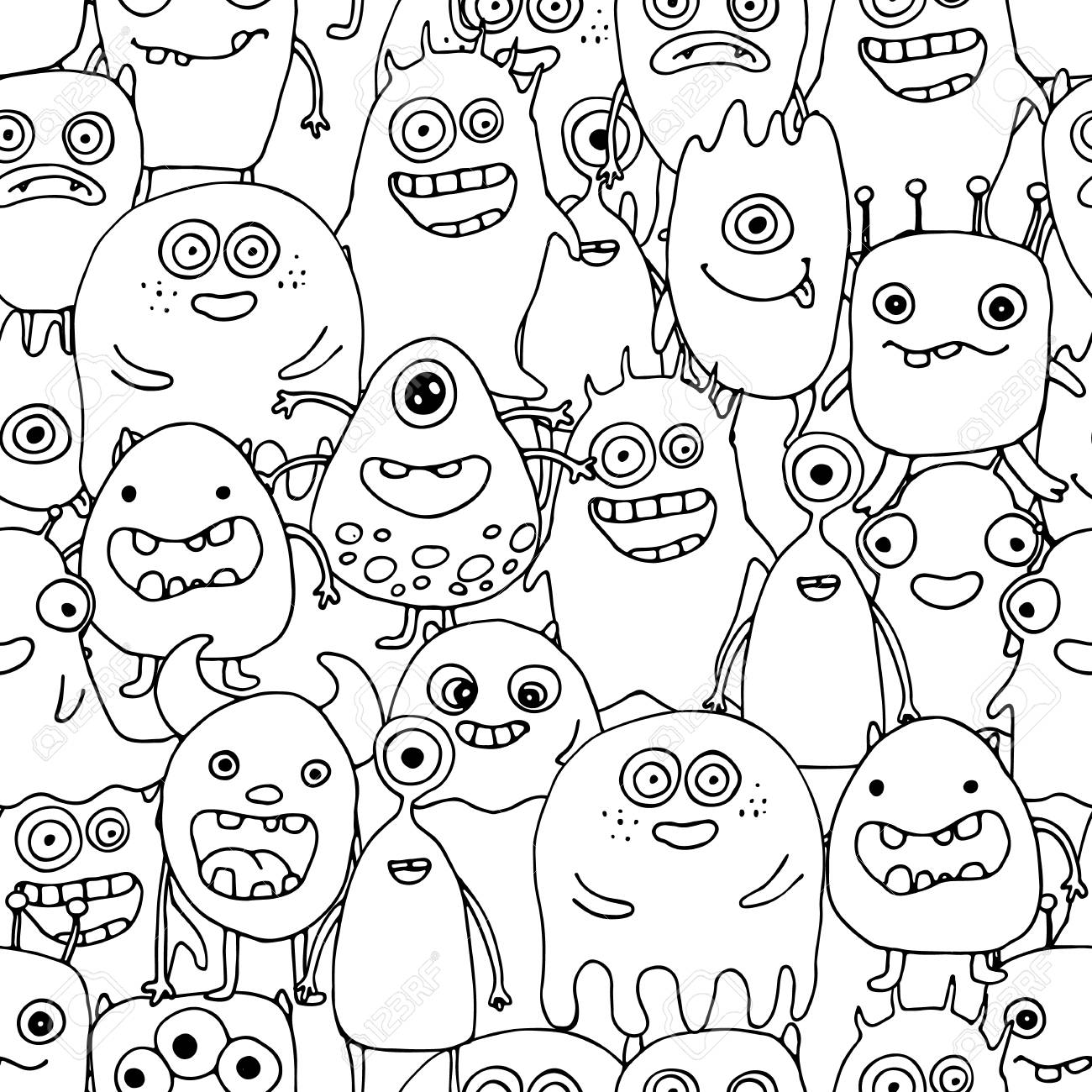 